Western Australia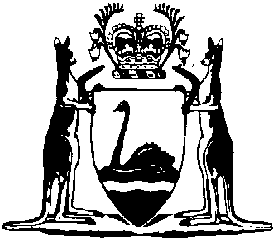 Electricity Industry (Code of Conduct) Regulations 2005Compare between:[07 Jan 2005, 00-a0-05] and [01 Apr 2006, 00-b0-10]Western AustraliaElectricity Industry Act 2004Electricity Industry (Code of Conduct) Regulations 20051.	Citation		These regulations are the Electricity Industry (Code of Conduct) Regulations 2005.2.	Terms used in these regulations		In these regulations — 	code of conduct and customer have the meanings given to those terms in section 78 of the Act.3.	Purpose		These regulations are made in order to facilitate the operation of the code of conduct in relation to the supply and marketing of electricity to customers.4.	Enactments which do not apply		The enactments listed in the Table to this regulation do not apply in relation to the supply and marketing of electricity to customers.TableNotes1	Thisis a compilation of the Electricity Industry (Code of Conduct) Regulations2005 following tableCompilation tableElectricity Act 1945 s. 35, s. 41(2), s. 41(5)Electricity Regulations 1947 r. 238, r. 240, r. 272(a) and (h)Energy Operators (Powers) Act 1979 s. 61(5)(a), s. 62(1), s. 62(2), s. 62(3), s. 62(8), s. 65 (other than s. 65(1)), s. 66(1), s. 66(6)CitationGazettalCommencementElectricity Industry (Code of Conduct) Regulations 20057 Jan 2005 p. 59-607 Jan 2005